Publicado en Barcelona el 08/06/2017 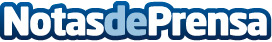 De la imprenta a la oficina, la imprenta online para empresasPrintgrafic.net es una web de imprenta online orientada a solucionar las necesidades gráficas de la empresa. Creada en 2007 y con sede en Barcelona, cuenta con un extenso catálogo con todos los productos de imprenta clasificados y tarifados, con envío gratuito a toda España. Datos de contacto:Paco ZaragozaCl Juan Gris 10. Torres Cerdá. 08014 Barcelona931820017Nota de prensa publicada en: https://www.notasdeprensa.es/de-la-imprenta-a-la-oficina-la-imprenta-online Categorias: Franquicias Marketing Oficinas Consultoría http://www.notasdeprensa.es